Text replace.
Some [field1], [field2] and [field3]. Again [field2].
Replace using multiline text: [multiline_field].Change text properties.
This is COLOR and highlighted text, bold text, italic text, strike text and underline text. This is text with size 16pt. This text uses RedStyle. Character spacing is 2pt and character spacing is -1pt. Character horizontal scaling is 0.5 and character horizontal scaling is 2.Change paragraph properties.Left JustificationCenter JustificationRight JustificationThis paragraph has left indentation 100pt, right indentation 50pt and first line indentation 50pt, spacing before paragraph 20pt, justification by text width (Both) and light-blue color. Copy table row, replace text in table row, set cells background color, set row height, delete row.Copy table border properties from another table.Set hyperlink in text.
This is hyperlink to VintaSoft Web Site.Change and delete images.This image must be inverted: .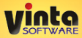 This image must be deleted: .First rowData ColumnGraphicsRow to copy[cell1]Last rowBorders template table[bold][color][bold_row][bold_cell][color_row][color_cell][bold_first][bold_last]